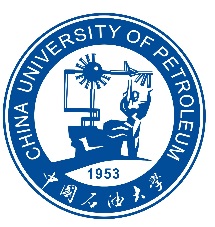 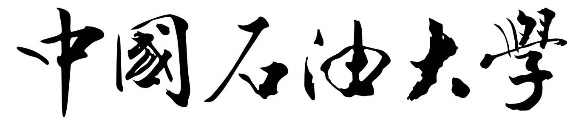                            （华东）       CHINA UNIVERSITY OF PETROLEUM创 新 创 业 奖 教 金申 报 表申 请 人：                  所在单位：                  联系电话：                  填表日期：                  创新创业教育管理办公室制一、基本情况一、基本情况一、基本情况一、基本情况一、基本情况一、基本情况一、基本情况一、基本情况一、基本情况姓 名姓 名性 别出生年月年    月年    月所在单位所在单位在校工作时间年    月年    月学历/学位学历/学位////职称近5年平均本科教学工作量近5年平均本科教学工作量    计划学时    计划学时    计划学时    计划学时有无教学事故或学术不端行为邮箱邮箱联系电话二、2018年创新创业教育工作开展情况（2018.1-12）二、2018年创新创业教育工作开展情况（2018.1-12）二、2018年创新创业教育工作开展情况（2018.1-12）二、2018年创新创业教育工作开展情况（2018.1-12）二、2018年创新创业教育工作开展情况（2018.1-12）二、2018年创新创业教育工作开展情况（2018.1-12）二、2018年创新创业教育工作开展情况（2018.1-12）二、2018年创新创业教育工作开展情况（2018.1-12）二、2018年创新创业教育工作开展情况（2018.1-12）指导学生创新创业项目情况项目名称项目名称项目名称项目名称项目编号项目编号项目级别/类型在研/结题指导学生创新创业项目情况************************国家级/大创在研指导学生创新创业项目情况************************校级/大创结题指导学生创新创业项目情况指导学生创新创业项目情况指导学生创新创业项目情况指导学生创新创业项目情况指导学生竞赛获奖情况竞赛名称竞赛名称竞赛名称竞赛名称获奖学生获奖学生获奖等级获奖时间指导学生竞赛获奖情况*******************、******、*****级**等20**.*指导学生竞赛获奖情况指导学生竞赛获奖情况指导学生竞赛获奖情况指导学生竞赛获奖情况指导学生竞赛获奖情况指导学生竞赛获奖情况参与创新创业教育工作情况（在创新创业课堂教学、创新创业课程及教材建设、研究性教学方法改革、开设创新创业讲座和论坛、创新创业平台建设等方面开展的工作，限200字）（在创新创业课堂教学、创新创业课程及教材建设、研究性教学方法改革、开设创新创业讲座和论坛、创新创业平台建设等方面开展的工作，限200字）（在创新创业课堂教学、创新创业课程及教材建设、研究性教学方法改革、开设创新创业讲座和论坛、创新创业平台建设等方面开展的工作，限200字）（在创新创业课堂教学、创新创业课程及教材建设、研究性教学方法改革、开设创新创业讲座和论坛、创新创业平台建设等方面开展的工作，限200字）（在创新创业课堂教学、创新创业课程及教材建设、研究性教学方法改革、开设创新创业讲座和论坛、创新创业平台建设等方面开展的工作，限200字）（在创新创业课堂教学、创新创业课程及教材建设、研究性教学方法改革、开设创新创业讲座和论坛、创新创业平台建设等方面开展的工作，限200字）（在创新创业课堂教学、创新创业课程及教材建设、研究性教学方法改革、开设创新创业讲座和论坛、创新创业平台建设等方面开展的工作，限200字）（在创新创业课堂教学、创新创业课程及教材建设、研究性教学方法改革、开设创新创业讲座和论坛、创新创业平台建设等方面开展的工作，限200字）取得的创新创业教育成绩（创新创业教育相关成果、荣誉、所指导学生获奖情况以及学生毕业后创新创业成就等情况，限200字）（创新创业教育相关成果、荣誉、所指导学生获奖情况以及学生毕业后创新创业成就等情况，限200字）（创新创业教育相关成果、荣誉、所指导学生获奖情况以及学生毕业后创新创业成就等情况，限200字）（创新创业教育相关成果、荣誉、所指导学生获奖情况以及学生毕业后创新创业成就等情况，限200字）（创新创业教育相关成果、荣誉、所指导学生获奖情况以及学生毕业后创新创业成就等情况，限200字）（创新创业教育相关成果、荣誉、所指导学生获奖情况以及学生毕业后创新创业成就等情况，限200字）（创新创业教育相关成果、荣誉、所指导学生获奖情况以及学生毕业后创新创业成就等情况，限200字）（创新创业教育相关成果、荣誉、所指导学生获奖情况以及学生毕业后创新创业成就等情况，限200字）三、推荐意见三、推荐意见三、推荐意见三、推荐意见三、推荐意见三、推荐意见三、推荐意见三、推荐意见三、推荐意见所在单位推荐意见（申报表内容是否属实，推荐原因）负责人（签字）                                  所在单位（公章）年   月   日（申报表内容是否属实，推荐原因）负责人（签字）                                  所在单位（公章）年   月   日（申报表内容是否属实，推荐原因）负责人（签字）                                  所在单位（公章）年   月   日（申报表内容是否属实，推荐原因）负责人（签字）                                  所在单位（公章）年   月   日（申报表内容是否属实，推荐原因）负责人（签字）                                  所在单位（公章）年   月   日（申报表内容是否属实，推荐原因）负责人（签字）                                  所在单位（公章）年   月   日（申报表内容是否属实，推荐原因）负责人（签字）                                  所在单位（公章）年   月   日（申报表内容是否属实，推荐原因）负责人（签字）                                  所在单位（公章）年   月   日